ΔΙΚΗΓΟΡΙΚΟΣ ΣΥΛΛΟΓΟΣ ΑΘΗΝΩΝΗΜΕΡΙΔΑ ΜΕ ΘΕΜΑ:«Εξωδικαστικός Μηχανισμός Ρύθμισης Οφειλών Επιχειρήσεων, Ελευθέρων Επαγγελματιών και Αγροτών»Τετάρτη 14 Νοεμβρίου 2018   Αίθουσα Τελετών «Μιχάλης Επ. Ζαφειρόπουλος»Ακαδημίας 60, 1ος όροφος   10:00 - 10:10Χαιρετισμός Προέδρου ΔΣΑ Δ. Βερβεσού,                Χαιρετισμός Ειδικού Γραμματέα Διαχείρισης Ιδιωτικού Χρέους 
Φώτη Κουρμούση 10:10 - 11:10Παρουσίαση του νομικού πλαισίου του εξωδικαστικού μηχανισμού ρύθμισης οφειλών Νομικών και Φυσικών προσώπων. Πρόσφατες τροποποιήσεις του νομικού πλαισίου.Ρυθμίσεις Οφειλών προς Δημόσιο και ΦΚΑ στο πλαίσιο του εξωδικαστικού μηχανισμού ρύθμισης οφειλών για ελεύθερους επαγγελματίες και αγρότες.        Εισηγήτρια:  Θεώνη Αλαμπάση, Προϊστάμενη Τμήματος Νομικής                            Υποστήριξης και Συμβουλών της ΕΓΔΙΧ Ανά 10 λεπτά εισήγησης με την ολοκλήρωση μιας ενότητας θα γίνονται ερωτήσεις11:10 - 12:10Παρουσίαση της Ηλεκτρονικής Πλατφόρμας για αιτήσεις Νομικών και Φυσικών Προσώπων με ή χωρίς πτωχευτική ικανότητα, περιλαμβανομένων και των αγροτών        Εισηγητές: Παρασκευή Χαμηλού, Προϊστάμενη Δ/νσης Σχεδιασμού
                           και Υποστήριξης της ΕΓΔΙΧ                           Βασίλης Κουρμπάνης, Προϊστάμενος Τμήματος                           Στρατηγικής και  Συντονισμού της ΕΓΔΙΧ Ανά 10 λεπτά εισήγησης με την ολοκλήρωση μιας ενότητας θα γίνονται ερωτήσεις                                        12:10 – 12:40Υπόδειγμα Μελέτη Βιωσιμότητας      Εισηγητής: Χαράλαμπος Κώστογλου, Προϊστάμενος Τμήματος                          Οικονομικής Υποστήριξης και Συμβουλών Ερωτήσεις12:40 – 13:00«Πρακτική εφαρμογή και προοπτικές του εξωδικαστικού μηχανισμού ρύθμισης οφειλών»Εισηγητής: Επαμεινώνδας Κλειτσίκας, Δικηγόρος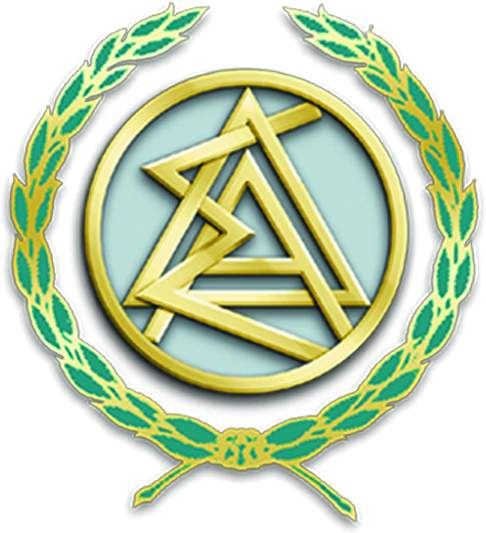 